Une fois complété, ce formulaire et les documents complémentaires que vous souhaiteriez y annexer doivent être adressés au Ministère chargé de l’environnement – DGALN/DEB/PRET – Tour Séquoia – 1, place Carpeaux - 92055 La Défense.Vous pouvez aussi faire le choix de remplir en ligne votre dossier, en utilisant le téléservice accessible sur le site Internet : www.service-public.fr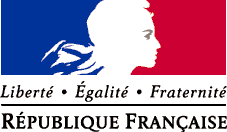 Ministère chargé de l’environnementDéclarationpour l'accès aux ressources génétiques d’espèces animales non domestiques ou végétales non cultivées, et le partage des avantages découlant de leur utilisation Protocole relatif à la convention sur la diversité biologiqueadopté à Nagoya le 29 octobre 2010Articles R. 412-12 à R. 412-16 du code de l’environnement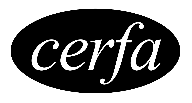    N° 15786*01Cadre réservé à l’administrationCadre réservé à l’administrationCadre réservé à l’administrationCadre réservé à l’administrationCadre réservé à l’administrationCadre réservé à l’administrationCadre réservé à l’administrationCadre réservé à l’administrationCadre réservé à l’administrationDate de réceptionDate de réceptionDate de réceptionNuméro d'enregistrementNuméro d'enregistrementNuméro d'enregistrementAutres références Autres références Autres références 1a. Coordonnées du demandeur (si vous êtes une personne physique)1a. Coordonnées du demandeur (si vous êtes une personne physique)1a. Coordonnées du demandeur (si vous êtes une personne physique)1a. Coordonnées du demandeur (si vous êtes une personne physique)1a. Coordonnées du demandeur (si vous êtes une personne physique)1a. Coordonnées du demandeur (si vous êtes une personne physique)1a. Coordonnées du demandeur (si vous êtes une personne physique)1a. Coordonnées du demandeur (si vous êtes une personne physique)1a. Coordonnées du demandeur (si vous êtes une personne physique)1a. Coordonnées du demandeur (si vous êtes une personne physique)Nom, prénomsAdresse  Adresse  Adresse  Adresse  Adresse  Adresse  Adresse  Adresse  N° voieExtensionType de voieType de voieNom de voieLieu-dit ou boite postaleLieu-dit ou boite postaleCode postalLocalitéLocalitéN° de téléphone(facultatif)__ __ __ __ __ __ __ __ __ ____ __ __ __ __ __ __ __ __ ____ __ __ __ __ __ __ __ __ ____ __ __ __ __ __ __ __ __ ____ __ __ __ __ __ __ __ __ __N° de portable (facultatif)__ __ __ __ __ __ __ __ __ __Adresse électronique(facultatif)1b. Coordonnées du demandeur (si vous êtes une personne morale)1b. Coordonnées du demandeur (si vous êtes une personne morale)1b. Coordonnées du demandeur (si vous êtes une personne morale)1b. Coordonnées du demandeur (si vous êtes une personne morale)1b. Coordonnées du demandeur (si vous êtes une personne morale)1b. Coordonnées du demandeur (si vous êtes une personne morale)1b. Coordonnées du demandeur (si vous êtes une personne morale)1b. Coordonnées du demandeur (si vous êtes une personne morale)1b. Coordonnées du demandeur (si vous êtes une personne morale)1b. Coordonnées du demandeur (si vous êtes une personne morale)1b. Coordonnées du demandeur (si vous êtes une personne morale)1b. Coordonnées du demandeur (si vous êtes une personne morale)Dénomination ou raison socialeN° SIRET __ __ __  __ __ __  __ __ __  __ __ __ __ ____ __ __  __ __ __  __ __ __  __ __ __ __ ____ __ __  __ __ __  __ __ __  __ __ __ __ ____ __ __  __ __ __  __ __ __  __ __ __ __ ____ __ __  __ __ __  __ __ __  __ __ __ __ ____ __ __  __ __ __  __ __ __  __ __ __ __ __Forme juridiqueForme juridiqueAdresse  duSiège socialAdresse  duSiège socialAdresse  duSiège socialAdresse  duSiège socialAdresse  duSiège socialAdresse  duSiège socialAdresse  duSiège socialAdresse  duSiège socialAdresse  duSiège socialAdresse  duSiège socialN° voieExtensionType de voieType de voieType de voieNom de voieLieu-dit ou boite postaleLieu-dit ou boite postaleLieu-dit ou boite postaleCode postalLocalitéLocalitéN° de téléphone(facultatif)__ __ __ __ __ __ __ __ __ ____ __ __ __ __ __ __ __ __ ____ __ __ __ __ __ __ __ __ ____ __ __ __ __ __ __ __ __ ____ __ __ __ __ __ __ __ __ __N° de portable(facultatif) N° de portable(facultatif) __ __ __ __ __ __ __ __ __ ____ __ __ __ __ __ __ __ __ __Adresse électronique(facultatif)Signataire de la déclaration  Signataire de la déclaration  Signataire de la déclaration  Signataire de la déclaration  Signataire de la déclaration  Signataire de la déclaration  Signataire de la déclaration  Signataire de la déclaration  Signataire de la déclaration  Signataire de la déclaration  Nom, prénomsQualité2. Activités en vue desquelles la déclaration est effectuée, et objectif de celles-ci2. Activités en vue desquelles la déclaration est effectuée, et objectif de celles-ci2. Activités en vue desquelles la déclaration est effectuée, et objectif de celles-ci2. Activités en vue desquelles la déclaration est effectuée, et objectif de celles-ciDescription des activitésObjectif des activités3. Taxons concernés. Lieu de prélèvement des échantillons3. Taxons concernés. Lieu de prélèvement des échantillons3. Taxons concernés. Lieu de prélèvement des échantillons3. Taxons concernés. Lieu de prélèvement des échantillonsDésignation des taxons concernés avec la meilleure précision possibleLieu de prélèvement des échantillonsLieu de prélèvement des échantillons France métropolitaine Départements, régions, et collectivités d'outre-merDépartements métropolitains de prélèvement(Cochez les cases ci-dessous correspondant aux départements de prélèvement)Départements, régions et collectivités d’outre-mer(Cochez les cases ci-dessous correspondant aux lieux de prélèvement) France métropolitaine Départements, régions, et collectivités d'outre-merDépartements métropolitains de prélèvement(Cochez les cases ci-dessous correspondant aux départements de prélèvement)Départements, régions et collectivités d’outre-mer(Cochez les cases ci-dessous correspondant aux lieux de prélèvement)Décrivez plus précisément ci-contre les lieux de prélèvement des échantillonsSi le matériel est en collection, indication de l'entité détentrice des échantillonsCette collection est-elle inscrite au registre européen des collections prévu à l'article 5 du règlement (UE) n° 511/2014 du 16 avril 2014 ? Si oui, indiquez son numéro4. Modalités techniques d’accès aux ressources génétiques et conditions de collecte4. Modalités techniques d’accès aux ressources génétiques et conditions de collecte4. Modalités techniques d’accès aux ressources génétiques et conditions de collecte4. Modalités techniques d’accès aux ressources génétiques et conditions de collecteDescription des modalités techniques d'accès aux ressources génétiques et des conditions de collecte5. Calendrier prévisionnel de réalisation des activités5. Calendrier prévisionnel de réalisation des activités5. Calendrier prévisionnel de réalisation des activités5. Calendrier prévisionnel de réalisation des activités6. Modalités de partage des avantages 6. Modalités de partage des avantages 6. Modalités de partage des avantages 6. Modalités de partage des avantages Cochez ci-dessous la case correspondant à votre choix parmi les modalités de partage des avantages applicables à votre activité. Fournissez en regard de la case cochée un descriptif des modalités de partage des avantages que vous proposez pour votre projet, et précisez le ou les bénéficiaire(s) de ce partage.Cochez ci-dessous la case correspondant à votre choix parmi les modalités de partage des avantages applicables à votre activité. Fournissez en regard de la case cochée un descriptif des modalités de partage des avantages que vous proposez pour votre projet, et précisez le ou les bénéficiaire(s) de ce partage. Les ressources génétiques sont utilisées à des fins de connaissance sur la biodiversité Les ressources génétiques sont utilisées à des fins de connaissance sur la biodiversité Le partage des avantages consistera en des actions de préservation in situ ou ex situ des espèces mentionnées dans la déclaration ou d'espèces prochesPrécisez  Le partage des avantages consistera en des actions de collaboration, de coopération ou de contribution à des activités de recherche, d'éducation, de formation, de sensibilisation du public et des professionnels locaux, de transfert de compétences ou de transfert de technologies portant sur les espèces mentionnées dans la déclaration ou des espèces prochesPrécisez  Les ressources génétiques sont utilisées à des fins de conservation en collection Les ressources génétiques sont utilisées à des fins de conservation en collection Le partage des avantages consistera en des actions de préservation in situ ou ex situ des espèces mentionnées dans la déclaration ou d'espèces prochesPrécisez  Les ressources génétiques sont utilisées à des fins de valorisation sans objectif direct de développement commercial Les ressources génétiques sont utilisées à des fins de valorisation sans objectif direct de développement commercial Le partage des avantages consistera en des actions de préservation in situ ou ex situ des espèces mentionnées dans la déclaration ou d'espèces prochesPrécisez  Le partage des avantages consistera en des actions de contribution, au niveau local, au développement de filières associées à l'utilisation durable des ressources génétiques mentionnées dans la déclaration ou permettant la valorisation de la biodiversité, en lien avec les territoires qui ont contribué à la conservation de ces ressourcesPrécisez 7. Informations confidentielles dont le déclarant estime que la divulgation pourrait porter atteinte au secret industriel et commercial7. Informations confidentielles dont le déclarant estime que la divulgation pourrait porter atteinte au secret industriel et commercial7. Informations confidentielles dont le déclarant estime que la divulgation pourrait porter atteinte au secret industriel et commercial7. Informations confidentielles dont le déclarant estime que la divulgation pourrait porter atteinte au secret industriel et commercialLes informations que vous avez fournies dans le présent formulaire et ses annexes sont susceptibles d’être publiées ou communiquées à des tiers, au titre du droit d'accès à l'information relative à l'environnement.Si vous estimez que la divulgation de certaines de ces informations pourrait porter atteinte au secret industriel et commercial, indiquez ici les informations dont il s’agit, en justifiant pour chacune votre souhait de confidentialité.Le cas échéant, ces informations pourront être occultées ou disjointes du récépissé de déclaration avant sa transmission au  Centre d'échange sur l'accès et le partage des avantages défini à l'article 14 du protocole sur l'accès aux ressources génétiques et le partage juste et équitable des avantages découlant de leur utilisation.Les informations que vous avez fournies dans le présent formulaire et ses annexes sont susceptibles d’être publiées ou communiquées à des tiers, au titre du droit d'accès à l'information relative à l'environnement.Si vous estimez que la divulgation de certaines de ces informations pourrait porter atteinte au secret industriel et commercial, indiquez ici les informations dont il s’agit, en justifiant pour chacune votre souhait de confidentialité.Le cas échéant, ces informations pourront être occultées ou disjointes du récépissé de déclaration avant sa transmission au  Centre d'échange sur l'accès et le partage des avantages défini à l'article 14 du protocole sur l'accès aux ressources génétiques et le partage juste et équitable des avantages découlant de leur utilisation.8. Déclaration annuelle simplifiée pour les détenteurs de collections scientifiques8. Déclaration annuelle simplifiée pour les détenteurs de collections scientifiques8. Déclaration annuelle simplifiée pour les détenteurs de collections scientifiquesSi votre demande porte sur l’utilisation de ressources génétiques en vue de la conservation dans une collection dont vous êtes le détenteur, et que vous souhaitez bénéficier de la procédure de déclaration annuelle simplifiée décrite à l’article R. 412-16 du code de l’environnement, cochez la case suivante : 9. Commentaires libres9. Commentaires libres9. Commentaires libres9. Commentaires libres10. Engagement du demandeur10. Engagement du demandeur10. Engagement du demandeur10. Engagement du demandeurJ’atteste de l’exactitude des informations fournies : J’atteste de l’exactitude des informations fournies : Fait à : Le,   __ __   __ __   __ __ __ __Signature du demandeurSignature du demandeurLa loi n° 78-17 du 6 janvier 1978 relative à l'informatique, aux fichiers et aux libertés s'applique aux données nominatives portées dans ce formulaire. Elle garantit un droit d’accès et de rectification pour ces données auprès du service destinataire.La loi n° 78-17 du 6 janvier 1978 relative à l'informatique, aux fichiers et aux libertés s'applique aux données nominatives portées dans ce formulaire. Elle garantit un droit d’accès et de rectification pour ces données auprès du service destinataire.La loi n° 78-17 du 6 janvier 1978 relative à l'informatique, aux fichiers et aux libertés s'applique aux données nominatives portées dans ce formulaire. Elle garantit un droit d’accès et de rectification pour ces données auprès du service destinataire.La loi n° 78-17 du 6 janvier 1978 relative à l'informatique, aux fichiers et aux libertés s'applique aux données nominatives portées dans ce formulaire. Elle garantit un droit d’accès et de rectification pour ces données auprès du service destinataire.